
------------------------------------------------------------------------------------------------------------------------------------------------------------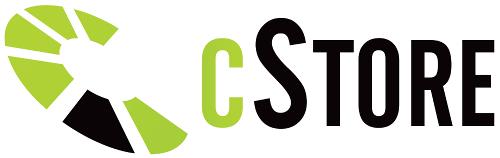 Kwestionariusz na ma celu wsparcie Państwa w zakresie uszczegółowienia potrzeb przy realizacji projektu. Jeżeli pytania w nim zawarte nie będą zrozumiałe, prosimy o kontakt z przedstawicielem handlowym. Na podstawie przedstawionych odpowiedzi, zostanie przygotowany bezpłatny kosztorys realizacji projektu.

Instrukcja: Kwestionariusz zawiera pytania wraz z sugerowanymi odpowiedziami w których prosimy o zaznaczenie jednej lub wielu opcji kolorem. Jeżeli w danym punkcie ważne są dodatkowe informacje prosimy zamieścić je komentarzu pod danym punktem. Kolorem niebieskim zaznaczone są komentarze dotyczące wpływu na cenę. Podane ceny netto.

Podstawowa oferta dla sklepów detalicznych znajduje się na stronie https://www.cstore.pl/cennik-b2c/

Wypełniony kwestionariusz należy przesłać w odpowiedzi do przedstawiciela handlowego 
lub na adres mailowy: sprzedaz@cstore.pl ------------------------------------------------------------------------------------------------------------------------------------------------------------……...
a) Nie chcemy integracji
b) Integracja po stronie CStore oraz działu IT Zamawiającego lub Producenta (koszt prac działu IT Zamawiającego lub Producenta pokrywa Zamawiający) w zakresie udostępnienie danych dla CStore, które będą niezbędne do przeprowadzenia synchronizacji. Wymiana danych będzie na podstawie Webservice lub XML lub CSV lub bazy danych.
(bezpłatnie, wymagany pakiet B2C Premium, może pojawić się dodatkowy koszt po stronie Producenta lub działu IT Zamawiającego)
Proszę podać nazwę programu i numer wersji: …….…….MODUŁ KLIENTÓW
3. Import bazy klientów:a) Nie chcemy importować bazy klientów lub nie posiadamy takiej bazy 
b) Baza klientów zostanie zaimportowana na podstawie dostarczonego pliku CSV przez Zamawiającegoc) Baza klientów zostanie zaimportowana z programu ERP
MODUŁ PRODUKTÓW4.A. Wybór serwera. Proszę wybrać ilość produktów w ciągu pierwszych 6 miesięcy

a) 0 - 10 tys produktów - pakiet DIV (10 GB dysku) b) 10 - 20 tys produktów - pakiet VPS-25 (25 GB dysku) c) 20 - 50 tys produktów - pakiet VPS-50 (50 GB dysku) d) 50 - 100 tys produktów - pakiet VPS-80 (80 GB dysku) e) 100 - 200 tys produktów - pakiet VPS-160 (160 GB dysku)f) 200+ tys produktów - pakiet VPS-320 (320 GB dysku) 
a) Polska wersja językowa
b) Kilka wersji językowych, tłumaczenie ma być wprowadzone indywidualnie przez Zamawiającego. c) Kilka wersji językowych, tłumaczenie ma zostać wykonane przez Google Translator
4.C. Waluty
a) Sprzedajemy wyłącznie w PLN 
b) Sprzedajemy w kilku walutach. Ceny w walutach obcych przeliczane na podstawie kursu. Kurs ma być pobrany z NBP lub wprowadzony ręcznie 
a) Produkty wprowadzamy ręcznie 
b) Produkty mają zostać zaimportowane z programu ERP 
c) Produkty mają zostać zaimportowane ze starego sklepu internetowego. Dodatkowo ma być wykonane mapowanie linków SEO dla kart produktów (pod kątem SEO i zachowania kompatybilności wstecznej, aby klient trafił na ten sam produkt zamiast komunikatu błędu że adres nie istnieje). Udostępnimy Państwu dostęp do bazy danych sklepu lub przekażemy pliki do importu.  Nazwa oprogramowania starego sklepu: ………... 
a) Produkty występują jako osobne pozycje w platformie, bez wariantów b) Warianty produktów (klient ma do wyboru parametry np. cecha 1 / cecha 2 / cecha 3, maksymalnie 3 cechy, każda cecha może mieć inną dopłatę lub inną cenę końcową. Przykład: https://beton555.com/ultralit-fix-polimerowy-preparat-naprawczy-p138  
c) Ustawianie wariantów odbywa się manualnie po stronie platformy sklepowej 
d) Warianty zostaną pobrane z ERP 4.F. Pobranie bazy produktowej od zewnętrznych dostawców / producentów
a) Nie chcemy pobierać bazy produktowej od zewnętrznych dostawców 
b) Dostawca dostarcza nam bazę produktową i chcemy zaimportować do sklepu. Chcemy mieć wpływ na to jakie produkty będą widoczne a jakie nie w naszym sklepie. Synchronizacja z dostawcami będzie po plikach CSV / XML.  Dostawców będzie (proszę podać ilość oraz nazwy dostawców): ………..
c) Baza produktowa od zewnętrznych dostawców nie pokrywa się z produktami, które mamy na magazynie 
d) Baza produktowa od zewnętrznych dostawców pokrywa się z produktami, które mamy na magazynie4.G. Stany magazynowea) Nie synchronizujemy stanów magazynowych z ERP, chcemy wprowadzić je ręcznie lub ustawić że dane produkty sprzedajemy bez ograniczeń 
b) Posiadamy własny stan magazynowy który ma zostać przeniesiony do platformy. 
c) Nie posiadamy własnego stanu magazynowego, bazujemy na stanach magazynowych dostawców zewnętrznych 4.H. Kontrola stanów magazynowycha) Sprzedajemy wyłącznie do wysokości stanu magazynowego 
b) Zezwalamy na sprzedaż poniżej stanu magazynowego 
c) Zezwalamy na sprzedaż poniżej stanu magazynowego. Kupującemu z poziomu koszyka wyświetlona zostanie informacja że czas realizacji zamówienia będzie wydłużony 
4.I. CennikiWybranym klientom będziemy mogli przypisać dodatkowy rabat na cały asortyment lub kategorie
a) Nie synchronizujemy cenników z ERP, zostaną wprowadzone ręcznie 
b) Synchronizujemy cennik podstawowy z ERP.  
MODUŁ ZAMAWIANIA5.A. Wysyłki
a) Możemy ustalać wiele cen wysyłek w zależności od kuriera i zakresu wagowego np. 20 zł brutto. Po przekroczeniu wartości zamówienia np. 300 zł, może być ona bezpłatna. Dodatkowo możliwość ustalenia dopłaty za wysyłkę konkretnego produktu. 5.B Płatności

a) Klient ma możliwość płatności za przedpłatą przelewem na konto bankowe 
b) Klient ma możliwość płatności za przedpłatą systemem płatności online  
c) Klient ma możliwość płatności za pobraniem 5.C. Przyjęcie zamówieniaa) Nie chcemy integrować zamówień z ERP, obsłużymy je przez platformę 
b) Zamówienie ma zostać przekazane do ERP i na poziomie ERP utworzony dokument zamówienia INTEGRACJE Z MARKETPLACAMI6.A Integracja na Allegro

a) Nie sprzedajemy na Allegro lub nie chcemy integracji 
b) Chcemy rozpocząć sprzedaż na Allegro i sklep ma być zintegrowany 
c) Sprzedajemy już na Allegro, chcemy zintegrować sklep na Allegro (używamy zewnętrznej aplikacji do synchronizacji np. baselinker) 
d) Sprzedajemy już na Allegro, chcemy zintegrować sklep na Allegro (integracja ma być bezpośrednia z Allegro) 6.B. Integracja z porównywarkami cen

a) Nie chcemy zamieszczać oferty na porównywarkach cen  
b) Chcemy być zintegrowani z popularnymi porównywarkami cenowymi np. ceneo, google merchant center itp 

6.C. Integracja z innymi marketpacami

a) Na ten moment nie planujemy integrować się z innymi marketplacami 
b) Chcemy być zintegrowany z marketplacami. Integracja za pośrednictwem baselinker, zgodnie z cennikiem baselinker (CStore nie pobiera dodatkowych opłat) OPRAWA GRAFICZNA7. Oprawa graficzna

a) Szablon bezpłatny 
b) Dostosowanie szablonu w wymiarze 16 godzin zmian graficznych
c) Dostosowanie szablonu w wymiarze 32 godzin zmian graficznychd) Dostosowanie szablonu w wymiarze …..... godzin zmian graficznychDODATKOWE FUNKCJONALNOŚCI8. Dodatkowe wymagania i funkcjonalności które nie zostały poruszone wcześniej:……….TERMIN REALIZACJI9. Termin rozpoczęcia prac

a) Chcemy projekt rozpocząć jak najszybciej do 14 dni
b) Chcemy projekt rozpocząć w ciągu 3 miesięcy
c) Rozpoznajemy się na rynku, nie wiemy kiedy chcemy jeszcze rozpocząć projekt, sprawdzamy jakie są dostępne możliwości